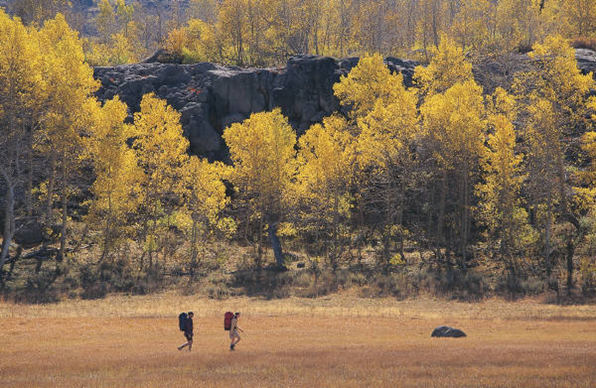 Elections			           Tammy is working on getting names together and getting things                     ready. Things should be ready by end of March for April.Next Meeting:Date: Feb. 13, 2013Time: 9:00 amLocation: 2nd Floor South(present at meeting ; absent at meeting left blank)(present at meeting ; absent at meeting left blank)(present at meeting ; absent at meeting left blank)(present at meeting ; absent at meeting left blank)(present at meeting ; absent at meeting left blank)(present at meeting ; absent at meeting left blank)(present at meeting ; absent at meeting left blank)Juanita AndersonTamla MillerCharlotte ZellerTheresa CoteJan  WilliamsAgenda ItemsAgenda ItemsAgenda ItemsKey Points DiscussedKey Points DiscussedKey Points DiscussedKey Points DiscussedCall to Order
 Call to Order
 Call to Order
  The meeting was called to order by President Jan W. at 9:10 AM. Theresa joined at about 9:25 AM. The meeting was called to order by President Jan W. at 9:10 AM. Theresa joined at about 9:25 AM. The meeting was called to order by President Jan W. at 9:10 AM. Theresa joined at about 9:25 AM. The meeting was called to order by President Jan W. at 9:10 AM. Theresa joined at about 9:25 AM.Minutes from previous meeting
Minutes from previous meeting
Minutes from previous meeting
 Tammy M moved and Charlotte Z. seconded to approve the minutes as written.  Motion carried. Tammy M moved and Charlotte Z. seconded to approve the minutes as written.  Motion carried. Tammy M moved and Charlotte Z. seconded to approve the minutes as written.  Motion carried. Tammy M moved and Charlotte Z. seconded to approve the minutes as written.  Motion carried.Treasurer’s Report and Budget
Treasurer’s Report and Budget
Treasurer’s Report and Budget
Right now there is $2.249.17 in the treasury.  The gift we bought for Bev has been paid for (a bear) and also, a $2.00 donation for the price of the bear has been received.  A cookbook has also been sold.Right now there is $2.249.17 in the treasury.  The gift we bought for Bev has been paid for (a bear) and also, a $2.00 donation for the price of the bear has been received.  A cookbook has also been sold.Right now there is $2.249.17 in the treasury.  The gift we bought for Bev has been paid for (a bear) and also, a $2.00 donation for the price of the bear has been received.  A cookbook has also been sold.Right now there is $2.249.17 in the treasury.  The gift we bought for Bev has been paid for (a bear) and also, a $2.00 donation for the price of the bear has been received.  A cookbook has also been sold.April BrainstormingApril BrainstormingApril Brainstorming The date for the brainstorming session has been set. It will be in the board room on April 24th. What to do about lunch will be discussed further at the next board meeting. We discussed how things would be changing as we move to the new building; this lead to the ideas of what do the members want from AEOP, what should our “brand” be?  We will discuss this further next month as well. The date for the brainstorming session has been set. It will be in the board room on April 24th. What to do about lunch will be discussed further at the next board meeting. We discussed how things would be changing as we move to the new building; this lead to the ideas of what do the members want from AEOP, what should our “brand” be?  We will discuss this further next month as well. The date for the brainstorming session has been set. It will be in the board room on April 24th. What to do about lunch will be discussed further at the next board meeting. We discussed how things would be changing as we move to the new building; this lead to the ideas of what do the members want from AEOP, what should our “brand” be?  We will discuss this further next month as well. The date for the brainstorming session has been set. It will be in the board room on April 24th. What to do about lunch will be discussed further at the next board meeting. We discussed how things would be changing as we move to the new building; this lead to the ideas of what do the members want from AEOP, what should our “brand” be?  We will discuss this further next month as well.Professional DevelopmentFundraising Team BuildingProfessional DevelopmentFundraising Team BuildingProfessional DevelopmentFundraising Team BuildingFeb. 21 Access/Pat Bone announce or not? Pat is ready for this to happen, so we are moving forward.  The committee will be seeing about getting the word out to everyone, and Jan is going to make sure something appears in the Water Cooler.Silent Auction Feb. 20-21 Second Floor North and South. Theresa as also reserved the north and south rooms on the afternoon of the 19th so that we can set things up.Feb. 21 Access/Pat Bone announce or not? Pat is ready for this to happen, so we are moving forward.  The committee will be seeing about getting the word out to everyone, and Jan is going to make sure something appears in the Water Cooler.Silent Auction Feb. 20-21 Second Floor North and South. Theresa as also reserved the north and south rooms on the afternoon of the 19th so that we can set things up.Feb. 21 Access/Pat Bone announce or not? Pat is ready for this to happen, so we are moving forward.  The committee will be seeing about getting the word out to everyone, and Jan is going to make sure something appears in the Water Cooler.Silent Auction Feb. 20-21 Second Floor North and South. Theresa as also reserved the north and south rooms on the afternoon of the 19th so that we can set things up.Feb. 21 Access/Pat Bone announce or not? Pat is ready for this to happen, so we are moving forward.  The committee will be seeing about getting the word out to everyone, and Jan is going to make sure something appears in the Water Cooler.Silent Auction Feb. 20-21 Second Floor North and South. Theresa as also reserved the north and south rooms on the afternoon of the 19th so that we can set things up.OtherChili LuncheonSocial LuncheonOtherChili LuncheonSocial LuncheonOtherChili LuncheonSocial LuncheonFeb. 27 Board Room-need to get sign-up sheet out and signs posted. Feb .19 HHB BBQ -  send email, get headcount, Charlotte will make a reservation.  All the board members are planning on attending the luncheon at this time.Feb. 27 Board Room-need to get sign-up sheet out and signs posted. Feb .19 HHB BBQ -  send email, get headcount, Charlotte will make a reservation.  All the board members are planning on attending the luncheon at this time.Feb. 27 Board Room-need to get sign-up sheet out and signs posted. Feb .19 HHB BBQ -  send email, get headcount, Charlotte will make a reservation.  All the board members are planning on attending the luncheon at this time.Feb. 27 Board Room-need to get sign-up sheet out and signs posted. Feb .19 HHB BBQ -  send email, get headcount, Charlotte will make a reservation.  All the board members are planning on attending the luncheon at this time.Scholarship Scholarship Scholarship  Information is about ready to go out.  Juanita will inform Kent that sometime next week Jan will get the information to him to be put out on his counselor’s website.  Information is about ready to go out.  Juanita will inform Kent that sometime next week Jan will get the information to him to be put out on his counselor’s website.  Information is about ready to go out.  Juanita will inform Kent that sometime next week Jan will get the information to him to be put out on his counselor’s website.  Information is about ready to go out.  Juanita will inform Kent that sometime next week Jan will get the information to him to be put out on his counselor’s website. Date/Time/Location: March 13, 2013   9-10:00 am   2nd Floor South